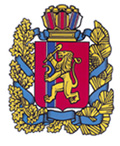 
Манский районный Совет депутатовКрасноярского краяРЕШЕНИЕс. Шалинское   24 декабря 2021 года                                                                                        № 2-8рОб утверждении годового плана деятельности контролера-ревизора Манского районного Совета депутатов Руководствуясь статьями 25, 29 Устава Манского района, Манский районный Совет депутатов РЕШИЛ:1.Утвердить годовой план деятельности контролера-ревизора Манского районного Совета депутатов согласно приложению.2. Настоящее решение вступает в силу после подписания.Председатель Манскогорайонного Совета депутатов                                                           Р.М.Лишанков                                                                                   Приложение к решению                                                            Манского районного Совета депутатов                                                                                 от   24.12.2021 № 2-8рПЛАНработы контролера-ревизора Манского районного Совета депутатов  на 2022 год№ п.п.№ п.п.Наименование предприятияПериод проведенияПериод проведенияОрганизационно-технические мероприятияОрганизационно-технические мероприятияОрганизационно-технические мероприятияОрганизационно-технические мероприятияОрганизационно-технические мероприятия1.11.1Отчет о деятельности контролера-ревизора за 2021 год ФевральФевраль1.21.2Участие в заседаниях Манского районного Совета депутатов, его комиссий и рабочих группПо мере проведенияПо мере проведения1.31.3Участие в мероприятиях, направленных на противодействие коррупцииПо мере проведения заседания комиссииПо мере проведения заседания комиссии1.41.4Подготовка и утверждение плана работы контролера-ревизораДекабрьДекабрь1.51.5Информирование депутатов о результатах проведенной работы по электронной почте В течение годаВ течение годаЭкспертно-аналитические мероприятияЭкспертно-аналитические мероприятияЭкспертно-аналитические мероприятияЭкспертно-аналитические мероприятияЭкспертно-аналитические мероприятия2.12.1Проведение финансово-экономической экспертизы проектов муниципальных правовых актов, в части касающейся расходных обязательств районного бюджета и бюджетов сельских советовВ течение годаВ течение года2.22.2Экспертиза проекта решения районного Совета депутатов «О внесении изменений в решение «О  районном бюджете на 2022 год и плановый период 2023-2024 годов»В течение годаВ течение года2.32.3Финансово-экономическая экспертиза проектов постановлений администрации района об утверждении муниципальных программ Манского района, внесении в них изменений, в том числе:В течение годаВ течение года2.3.12.3.1"Развитие образования в Манском районе"В течение годаВ течение года2.3.2.2.3.2."Молодежь Манского района в XXI веке"В течение годаВ течение года2.3.32.3.3"Развитие культуры Манского района"В течение годаВ течение года2.3.42.3.4"Управление муниципальными финансами"В течение годаВ течение года2.3.52.3.5"Реформирование и модернизация жилищно-коммунального хозяйства и повышение энергетической эффективности"В течение годаВ течение года2.3.62.3.6"Развитие агропромышленного комплекса Манского района"В течение годаВ течение года2.3.72.3.7"Развитие транспортной системы"В течение годаВ течение года2.3.82.3.8"Развитие физической культуры и спорта Манского района"В течение годаВ течение года2.3.92.3.9"Управление муниципальным имуществом муниципального образования Манский район"В течение годаВ течение года2.3.102.3.10"Создание условий для развития услуг связи в малочисленных и труднодоступных населенных пунктах Манского района"В течение годаВ течение года2.3.112.3.11"Защита населения и территории Манского района от чрезвычайных ситуаций природного и техногенного характера"В течение годаВ течение года2.3.122.3.12"Поддержка и развитие субъектов малого и среднего предпринимательства и формирование благоприятного инвестиционного климата на территории Манского района"В течение годаВ течение года2.3.132.3.13"Охрана окружающей среды "В течение годаВ течение года2.3.142.3.14«О территориальном планировании, градостроительном зонировании и документации по планировке территории Манского района"В течение годаВ течение года2.42.4Подготовка заключения на годовой отчет об исполнении бюджета за 2021 год муниципального образования Манский районАпрельАпрель2.52.5Мониторинг ежеквартального исполнения районного бюджета текущего годаМай, сентябрь, ноябрьМай, сентябрь, ноябрь2.62.6Экспертиза проекта решения о бюджете на 2023 год и плановый период 2024-2025 годов, в том числе обоснованности показателей бюджета Манского районаНоябрьНоябрьВнешняя проверка годовых отчетов об исполнении районного бюджета Внешняя проверка годовых отчетов об исполнении районного бюджета Внешняя проверка годовых отчетов об исполнении районного бюджета Внешняя проверка годовых отчетов об исполнении районного бюджета Внешняя проверка годовых отчетов об исполнении районного бюджета 3.1.Внешняя проверка годовой бюджетной отчетности главных администраторов бюджетных средств (камеральная проверка ГАБС)Внешняя проверка годовой бюджетной отчетности главных администраторов бюджетных средств (камеральная проверка ГАБС)Внешняя проверка годовой бюджетной отчетности главных администраторов бюджетных средств (камеральная проверка ГАБС)Февраль-мартКонтрольные мероприятияКонтрольные мероприятияКонтрольные мероприятияКонтрольные мероприятияКонтрольные мероприятия4.14.1Проверка использования бюджетных средств района, выделенных на реализацию мероприятий муниципальной программы "Развитие культуры Манского района" на 2021 год и плановый период 2022-2023 годов.В течение годаВ течение года4.24.2Проверка целевого и эффективного использования бюджетных средств, выделенных в 2021 году на содержание МБОУ «Верх-Есаульская ОШ им.Криволуцкого Н.Е.»Май-июньМай-июнь      5.  Взаимодействие  с другими органами      5.  Взаимодействие  с другими органами      5.  Взаимодействие  с другими органами      5.  Взаимодействие  с другими органами      5.  Взаимодействие  с другими органами5.1.5.1.Взаимодействие со Счетной палатой Красноярского края и муниципальных образований краяВ течение годаВ течение года5.2.5.2.Участие в совещаниях Контрольно-счетной палатыКрасноярского краяВ течение годаВ течение года